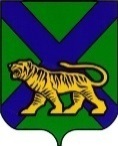 ТЕРРИТОРИАЛЬНАЯ ИЗБИРАТЕЛЬНАЯ КОМИССИЯПАРТИЗАНСКОГО РАЙОНАРЕШЕНИЕс. Владимиро-АлександровскоеОб освобождении  от обязанностей члена участковой избирательной комиссии с правом решающего голоса  избирательного участка № 2313 Бурдаковой Елены ВалериевныВ соответствии с  подпунктом «б»  пункта 6   статьи 29 Федерального закона «Об основных гарантиях избирательных прав и права на участие в референдуме граждан Российской Федерации», подпункта 2 части 6 статьи 32 Избирательного кодекса Приморского края, на основании решения № 258 /1176 от 14.09.2020 «Об определении результатов  выборов депутатов  муниципального комитета Золотодолинского сельского поселения Партизанского муниципального района», территориальная избирательная комиссия Партизанского района  РЕШИЛА:Освободить Бурдакову Елену Валериевну от обязанностей  члена участковой избирательной комиссии с правом решающего голоса избирательного участка № 2313  до истечения срока полномочий  в связи с избранием депутатом  муниципального комитета Золотодолинского сельского поселения Партизанского муниципального района.Направить данное решение в участковую избирательную комиссию избирательного участка № 2313 для сведения.Разместить настоящее решение на официальных сайтах Избирательной комиссии Приморского края, администрации  Партизанского муниципального района  в разделе «Территориальная избирательная комиссия Партизанского района» в  информационно-телекоммуникационной сети «Интернет».18.11.2020             № 277/1263Председатель комиссииЖ.А. ЗапорощенкоСекретарь комиссииТ.И. Мамонова